Publicado en Málaga el 22/09/2021 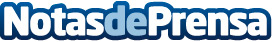 Nace Málaga DEV, la empresa revolucionaria del sector tecnológico malagueñoLa empresa Málaga DEV llega pisando fuerte al sector tecnológico malagueño. Su nuevo concepto de negocio pone patas arriba el mercado tecnológico de la capital sureña. Especializados en el desarrollo web y programación a medida, se pone a la cabeza en innovación y tecnología nacionalDatos de contacto:Málaga DEVDesarrollo y Programación a medida670607006Nota de prensa publicada en: https://www.notasdeprensa.es/nace-malaga-dev-la-empresa-revolucionaria-del Categorias: Programación Andalucia Emprendedores Software Dispositivos móviles Innovación Tecnológica http://www.notasdeprensa.es